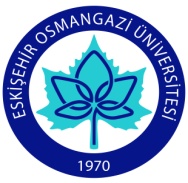 SAĞLIK BİLİMLERİ FAKÜLTESİ HEMŞİRELİK BÖLÜMÜ DERS BİLGİ FORMU Tarih                                                                                                                                İmza 								 FACULTY OF HEALTH NURSING DEPARTMENT, INFORMATION FORM OF COURSEDate                                                                                                                                Signature 								 DÖNEM BaharDERSİN ADITÜRK DİLİ IIKODU   281112001KOORDİNATÖRÖğr. Gör. Uğur BİLGEDERSİ VERENLERÖğr. Gör. Uğur BİLGEYARIYILHAFTALIK DERS SAATİHAFTALIK DERS SAATİHAFTALIK DERS SAATİHAFTALIK DERS SAATİYARIYILTeorikUygulamaLaboratuarLaboratuarKredisiAKTSAKTSTÜRÜDİLİ22  0 0 00  2 2ZORUNLU (*)  SEÇMELİ (   )TürkçeDEĞERLENDİRME SİSTEMİDEĞERLENDİRME SİSTEMİDEĞERLENDİRME SİSTEMİDEĞERLENDİRME SİSTEMİDEĞERLENDİRME SİSTEMİDEĞERLENDİRME SİSTEMİDEĞERLENDİRME SİSTEMİDEĞERLENDİRME SİSTEMİDEĞERLENDİRME SİSTEMİDEĞERLENDİRME SİSTEMİYARIYIL İÇİ ÇALIŞMALARYARIYIL İÇİ ÇALIŞMALARYARIYIL İÇİ ÇALIŞMALARYARIYIL İÇİ ÇALIŞMALARFaaliyet türüFaaliyet türüFaaliyet türüSayıSayı%YARIYIL İÇİ ÇALIŞMALARYARIYIL İÇİ ÇALIŞMALARYARIYIL İÇİ ÇALIŞMALARYARIYIL İÇİ ÇALIŞMALARI. Ara SınavI. Ara SınavI. Ara Sınav1140YARIYIL İÇİ ÇALIŞMALARYARIYIL İÇİ ÇALIŞMALARYARIYIL İÇİ ÇALIŞMALARYARIYIL İÇİ ÇALIŞMALARII. Ara SınavII. Ara SınavII. Ara SınavYARIYIL İÇİ ÇALIŞMALARYARIYIL İÇİ ÇALIŞMALARYARIYIL İÇİ ÇALIŞMALARYARIYIL İÇİ ÇALIŞMALARUygulamaUygulamaUygulamaYARIYIL İÇİ ÇALIŞMALARYARIYIL İÇİ ÇALIŞMALARYARIYIL İÇİ ÇALIŞMALARYARIYIL İÇİ ÇALIŞMALARÖdevÖdevÖdevYARIYIL İÇİ ÇALIŞMALARYARIYIL İÇİ ÇALIŞMALARYARIYIL İÇİ ÇALIŞMALARYARIYIL İÇİ ÇALIŞMALARSunum/SeminerSunum/SeminerSunum/SeminerYARIYIL İÇİ ÇALIŞMALARYARIYIL İÇİ ÇALIŞMALARYARIYIL İÇİ ÇALIŞMALARYARIYIL İÇİ ÇALIŞMALARYarıyıl Sonu SınavıYarıyıl Sonu SınavıYarıyıl Sonu Sınavı1160YARIYIL İÇİ ÇALIŞMALARYARIYIL İÇİ ÇALIŞMALARYARIYIL İÇİ ÇALIŞMALARYARIYIL İÇİ ÇALIŞMALARTOPLAMTOPLAMTOPLAM22100ÖNKOŞULLARÖNKOŞULLARÖNKOŞULLARÖNKOŞULLARİÇERİĞİİÇERİĞİİÇERİĞİİÇERİĞİYazım kuralları, yazılı kompozisyon türleri,sözlü kompozisyon türleri,planlı yazma uygulamaları.Yazım kuralları, yazılı kompozisyon türleri,sözlü kompozisyon türleri,planlı yazma uygulamaları.Yazım kuralları, yazılı kompozisyon türleri,sözlü kompozisyon türleri,planlı yazma uygulamaları.Yazım kuralları, yazılı kompozisyon türleri,sözlü kompozisyon türleri,planlı yazma uygulamaları.Yazım kuralları, yazılı kompozisyon türleri,sözlü kompozisyon türleri,planlı yazma uygulamaları.Yazım kuralları, yazılı kompozisyon türleri,sözlü kompozisyon türleri,planlı yazma uygulamaları.AMAÇLARIAMAÇLARIAMAÇLARIAMAÇLARIÖğrencilerin dilleriyle ilgili incelikleri tam anlamıyla bilmelerini sağlamak. Türkçe’nin zenginliğini göstermek, ulusal bir dil bilinci kazandırmak.Öğrencilerin dilleriyle ilgili incelikleri tam anlamıyla bilmelerini sağlamak. Türkçe’nin zenginliğini göstermek, ulusal bir dil bilinci kazandırmak.Öğrencilerin dilleriyle ilgili incelikleri tam anlamıyla bilmelerini sağlamak. Türkçe’nin zenginliğini göstermek, ulusal bir dil bilinci kazandırmak.Öğrencilerin dilleriyle ilgili incelikleri tam anlamıyla bilmelerini sağlamak. Türkçe’nin zenginliğini göstermek, ulusal bir dil bilinci kazandırmak.Öğrencilerin dilleriyle ilgili incelikleri tam anlamıyla bilmelerini sağlamak. Türkçe’nin zenginliğini göstermek, ulusal bir dil bilinci kazandırmak.Öğrencilerin dilleriyle ilgili incelikleri tam anlamıyla bilmelerini sağlamak. Türkçe’nin zenginliğini göstermek, ulusal bir dil bilinci kazandırmak.ÖĞRENİM ÇIKTILARIÖĞRENİM ÇIKTILARIÖĞRENİM ÇIKTILARIÖĞRENİM ÇIKTILARIGünlük yaşamlarında öğrencilerin Türkçeyi doğru ve iyi şekilde konuşup yazabilmelerini sağlamak. Günlük yaşamlarında öğrencilerin Türkçeyi doğru ve iyi şekilde konuşup yazabilmelerini sağlamak. Günlük yaşamlarında öğrencilerin Türkçeyi doğru ve iyi şekilde konuşup yazabilmelerini sağlamak. Günlük yaşamlarında öğrencilerin Türkçeyi doğru ve iyi şekilde konuşup yazabilmelerini sağlamak. Günlük yaşamlarında öğrencilerin Türkçeyi doğru ve iyi şekilde konuşup yazabilmelerini sağlamak. Günlük yaşamlarında öğrencilerin Türkçeyi doğru ve iyi şekilde konuşup yazabilmelerini sağlamak. KAYNAKLARKAYNAKLARKAYNAKLARKAYNAKLARG.Gülsevin-E.Boz Türk Dili ve Kompozisyon,Tablet Yay.,Konya , 2009N.sami Banarlı,Türkçe’nin Sırları, Kubbealtı Neş.,İstanbul,2002İmla Kılavuzu Türk Dil Kurumu, Ankara,2000G.Gülsevin-E.Boz Türk Dili ve Kompozisyon,Tablet Yay.,Konya , 2009N.sami Banarlı,Türkçe’nin Sırları, Kubbealtı Neş.,İstanbul,2002İmla Kılavuzu Türk Dil Kurumu, Ankara,2000G.Gülsevin-E.Boz Türk Dili ve Kompozisyon,Tablet Yay.,Konya , 2009N.sami Banarlı,Türkçe’nin Sırları, Kubbealtı Neş.,İstanbul,2002İmla Kılavuzu Türk Dil Kurumu, Ankara,2000G.Gülsevin-E.Boz Türk Dili ve Kompozisyon,Tablet Yay.,Konya , 2009N.sami Banarlı,Türkçe’nin Sırları, Kubbealtı Neş.,İstanbul,2002İmla Kılavuzu Türk Dil Kurumu, Ankara,2000G.Gülsevin-E.Boz Türk Dili ve Kompozisyon,Tablet Yay.,Konya , 2009N.sami Banarlı,Türkçe’nin Sırları, Kubbealtı Neş.,İstanbul,2002İmla Kılavuzu Türk Dil Kurumu, Ankara,2000G.Gülsevin-E.Boz Türk Dili ve Kompozisyon,Tablet Yay.,Konya , 2009N.sami Banarlı,Türkçe’nin Sırları, Kubbealtı Neş.,İstanbul,2002İmla Kılavuzu Türk Dil Kurumu, Ankara,2000ÖĞRETİM YÖNTEMLERİÖĞRETİM YÖNTEMLERİÖĞRETİM YÖNTEMLERİÖĞRETİM YÖNTEMLERİDERS AKIŞIDERS AKIŞIHAFTAKONULAR1Yazım Kuralları2 Anlatım Bozuklukları3 Yazılı Anlatım Türleri I 4 Yazılı Anlatım Türleri II5Yazılı Anlatım Türleri III6Yazılı Anlatım Türleri IV7Yazılı Anlatım Türleri V8 Anlatı Yazıları Roman-Hikâye-Tiyatro9Resmi Yazılar I10Resmi Yazılar II11Şiir Türleri12 Sözlü Anlatım Türleri13Bilimsel Yazıları Hazırlama TeknikleriNOPROGRAM ÇIKTILARINA KATKISI3211Hemşirelik Eğitiminde Temel Kavramları Tanıma BecerisiX2Temel Kavramları Merkeze Alarak Etik Problemlere Yaklaşma BecerisiX3Hemşirelik ve Sağlık Bilimlerine İlişkin Bilgi sahibi olma ve Edindiği Bilgileri uygulama BecerisiX4Disiplinler-arası Takım Çalışması Yapabilme BecerisiX5Hemşirelik Eğitiminde, Tıbbi Problemleri Tanıma, Formülize Etme ve Çözme BecerisiX6Etkin Yazılı ve Sözlü İletişim/Sunum BecerisiX7Mesleki ve Etik Sorumluluğu Anlama ve Uygulama BecerisiX8Yaşam Boyu Öğrenimin Önemini Kavrama ve Uygulama BecerisiX9Bilgi sistemlerimin öğrenilmesi ve kurumda uygulanmasıX1:Hiç Katkısı Yok. 2:Kısmen Katkısı Var. 3:Tam Katkısı Var.1:Hiç Katkısı Yok. 2:Kısmen Katkısı Var. 3:Tam Katkısı Var.1:Hiç Katkısı Yok. 2:Kısmen Katkısı Var. 3:Tam Katkısı Var.1:Hiç Katkısı Yok. 2:Kısmen Katkısı Var. 3:Tam Katkısı Var.1:Hiç Katkısı Yok. 2:Kısmen Katkısı Var. 3:Tam Katkısı Var.TERMSpringCOURSE TITLETurkish Language IICODE COORDINATORTeaching Instructor Uğur BİLGEINSTRUCTORSTeaching Instructor Uğur BİLGESEMESTERHOURS PER WEEK HOURS PER WEEK HOURS PER WEEK HOURS PER WEEK SEMESTERTheoryPracticeLaboratoryLaboratoryCreditAKTSTYPETYPELANGUAGE2 2 0 0 00  2COMPULSORY (*)  ELECTIVE(   )COMPULSORY (*)  ELECTIVE(   )TURKİSHASSESMENT SYSTEMASSESMENT SYSTEMASSESMENT SYSTEMASSESMENT SYSTEMASSESMENT SYSTEMASSESMENT SYSTEMASSESMENT SYSTEMASSESMENT SYSTEMASSESMENT SYSTEMASSESMENT SYSTEMIN-TERM STUDIESIN-TERM STUDIESIN-TERM STUDIESIN-TERM STUDIESFaaliyet türüFaaliyet türüFaaliyet türüFaaliyet türüQuantityPercentageIN-TERM STUDIESIN-TERM STUDIESIN-TERM STUDIESIN-TERM STUDIESFirst Mid TermFirst Mid TermFirst Mid TermFirst Mid Term140IN-TERM STUDIESIN-TERM STUDIESIN-TERM STUDIESIN-TERM STUDIESSecond Mid TermSecond Mid TermSecond Mid TermSecond Mid TermIN-TERM STUDIESIN-TERM STUDIESIN-TERM STUDIESIN-TERM STUDIESPracticePracticePracticePracticeIN-TERM STUDIESIN-TERM STUDIESIN-TERM STUDIESIN-TERM STUDIESHomeworkHomeworkHomeworkHomeworkIN-TERM STUDIESIN-TERM STUDIESIN-TERM STUDIESIN-TERM STUDIESPresentation/Preparing SeminerPresentation/Preparing SeminerPresentation/Preparing SeminerPresentation/Preparing SeminerIN-TERM STUDIESIN-TERM STUDIESIN-TERM STUDIESIN-TERM STUDIESFinal ExaminationFinal ExaminationFinal ExaminationFinal Examination160IN-TERM STUDIESIN-TERM STUDIESIN-TERM STUDIESIN-TERM STUDIESTOPLAMTOPLAMTOPLAMTOPLAM2100PREREQUISITESPREREQUISITESPREREQUISITESPREREQUISITESCONTENTSCONTENTSCONTENTSCONTENTSThe rules of writing, types of written composition, types of oral composition, planned writing applicationsThe rules of writing, types of written composition, types of oral composition, planned writing applicationsThe rules of writing, types of written composition, types of oral composition, planned writing applicationsThe rules of writing, types of written composition, types of oral composition, planned writing applicationsThe rules of writing, types of written composition, types of oral composition, planned writing applicationsThe rules of writing, types of written composition, types of oral composition, planned writing applicationsGOALSGOALSGOALSGOALSGain to know in the proper sense fine points of  languages of students. To show Turkish’s productiveness, to gain national language consciousness.Gain to know in the proper sense fine points of  languages of students. To show Turkish’s productiveness, to gain national language consciousness.Gain to know in the proper sense fine points of  languages of students. To show Turkish’s productiveness, to gain national language consciousness.Gain to know in the proper sense fine points of  languages of students. To show Turkish’s productiveness, to gain national language consciousness.Gain to know in the proper sense fine points of  languages of students. To show Turkish’s productiveness, to gain national language consciousness.Gain to know in the proper sense fine points of  languages of students. To show Turkish’s productiveness, to gain national language consciousness.LEARNING OUTCOMESLEARNING OUTCOMESLEARNING OUTCOMESLEARNING OUTCOMESProvide to speak and write in a good way to Turkish in students daily life.	Provide to speak and write in a good way to Turkish in students daily life.	Provide to speak and write in a good way to Turkish in students daily life.	Provide to speak and write in a good way to Turkish in students daily life.	Provide to speak and write in a good way to Turkish in students daily life.	Provide to speak and write in a good way to Turkish in students daily life.	SOURCESSOURCESSOURCESSOURCESG.Gülsevin-E.Boz Türk Dili ve Kompozisyon,Tablet Yay.,Konya , 2009N.sami Banarlı,Türkçe’nin Sırları, Kubbealtı Neş.,İstanbul,2002İmla Kılavuzu Türk Dil Kurumu,Ankara,2000G.Gülsevin-E.Boz Türk Dili ve Kompozisyon,Tablet Yay.,Konya , 2009N.sami Banarlı,Türkçe’nin Sırları, Kubbealtı Neş.,İstanbul,2002İmla Kılavuzu Türk Dil Kurumu,Ankara,2000G.Gülsevin-E.Boz Türk Dili ve Kompozisyon,Tablet Yay.,Konya , 2009N.sami Banarlı,Türkçe’nin Sırları, Kubbealtı Neş.,İstanbul,2002İmla Kılavuzu Türk Dil Kurumu,Ankara,2000G.Gülsevin-E.Boz Türk Dili ve Kompozisyon,Tablet Yay.,Konya , 2009N.sami Banarlı,Türkçe’nin Sırları, Kubbealtı Neş.,İstanbul,2002İmla Kılavuzu Türk Dil Kurumu,Ankara,2000G.Gülsevin-E.Boz Türk Dili ve Kompozisyon,Tablet Yay.,Konya , 2009N.sami Banarlı,Türkçe’nin Sırları, Kubbealtı Neş.,İstanbul,2002İmla Kılavuzu Türk Dil Kurumu,Ankara,2000G.Gülsevin-E.Boz Türk Dili ve Kompozisyon,Tablet Yay.,Konya , 2009N.sami Banarlı,Türkçe’nin Sırları, Kubbealtı Neş.,İstanbul,2002İmla Kılavuzu Türk Dil Kurumu,Ankara,2000TEACHING METHODSTEACHING METHODSTEACHING METHODSTEACHING METHODSCOURSE CONTENTCOURSE CONTENTWEEKTOPICS1The rules of writing2Out of order3Types of written expression I4Types of written expression II5Types of written expression III6Types of written expression IV7Types of written expression V8Narrative writings novel, story, theater9Official letters I10Official letters II11Types of poem12Types of oral expression13Preparation techniques of scientific worksNUMBERPROGRAM OUTCOMES3211Get a recognition of basis principles in Nursing institutions education X2Get an ability to solve ethical problems with basic principlesX3Nursing institutions education Gather as well as apply knowledge of health sciences X4Function on multi-disciplinary teamsX5Identify, formulate, and solve medical and Nursing institutions education problems X6Use effective written and oral communication/presentation skillsX7Get an understanding of  professional and ethical responsibilityX8Get a recognition of the need for, and an ability to engage in lifelong learningX1:No contribution Yok. 2:Partially contribution. 3: Yes contribution1:No contribution Yok. 2:Partially contribution. 3: Yes contribution1:No contribution Yok. 2:Partially contribution. 3: Yes contribution1:No contribution Yok. 2:Partially contribution. 3: Yes contribution1:No contribution Yok. 2:Partially contribution. 3: Yes contribution